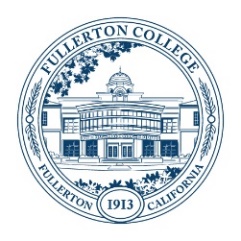 Student Equity and Achievement (SEA)Committee Taskforce Meeting MinutesMonday, February 6, 20233:00 p.m. – 4:30 p.m.ZOOM: https://fullcoll-edu.zoom.us/j/99871269974Members Present: Arnette Edwards, Cecilia Arriaza, Chris Fernandez, Connie Moreno Yamashiro, Cynthia Guardado, Cynthia Olivo, Daniel Javier Berumen, Dolores Cornejo, Flor Huerta, Gilberto Valencia, Grace Galaviz, Jaime Perez, Jeanne Costello, Jennifer Merchant, Jill Kageyama, Jorge Gamboa, Juan Zaragoza, Kim Orlijan, Kyari Cail, Lisa Macafee, Marcia Foster, Matt Taylor, Ming-yin Scott, Monica Ernandes, Rachel Roschel, Rolando Sanabria.Members Absent: Megan Harris, Chloe Serrano, Rida Zar, Kennedy DeVriesGuests Present: Tyler DeacyAgenda ItemAction/DiscussionCommentsAnnouncements andCentering Activity  -Cynthia Guardado called the meeting to order at 3:00 p.m. Cynthia Guardado opened the forum with the first item of the meeting agenda: How would you truly like to impact students’ lives at Fullerton College and reduce DI gaps? Jorge welcomed new committee membersAnnouncement by Tyler Deacy regarding sustainability-Committee members shared their responses and SEAC Chairs’ Meeting with Dr. Olivo- Cynthia shared the support that Dr. Olivo demonstrated regarding Reassign time for Faculty Co-chair- Cynthia, Jorge, and Dr. Olivo shared Equity budget information-Cynthia shared information about the Race Conscious Certificate Project Members commented on different aspects of the budget. SEA Goals for Spring 2023- Continue advocating to push the SEAC agendaUmoja Community Program Updates -Connie Moreno-Yamashiro shared information on how the program currently is working and the difficulty of being able to collaborate with other departments.- Cecilia shared information about the campus climate and its importance.-Meeting was adjourned at 4:43 p.m.